Contrato de encomienda de organización de la formación suscrito entre empresas al amparo de los artículos 9.3 y 12.1 de la Ley 30/2015, de 9 de septiembre, por la que se regula el Sistema de Formación Profesional para el empleo en el ámbito laboral y del artículo 14.3 del Real Decreto 694/2017, de 3 de julio, que desarrolla la citada Ley. En Córdoba a             (fecha) D. Luis Luque Miyares con NIF 30797048W como administrador solidario de Enclave Consultores y Asesores del Tercer Sector SCA con CIF F09711482 y sede social en Calle Azahar, 3 Edificio B 1º1 (Urb. La Perla) CP 14012 de Córdoba (en adelante, la entidad externa)D/Dña. con NIF como representante legal de la organización con CIF y sede social en (dirección, CP, municipio, provincia)(en adelante organización/empresa)Datos a rellenar por la empresa:Fecha de constitución:Nº Seguridad Social de la empresa:Nº de convenio colectivo y/o descripción:Código de actividad principal y/o descripción CNAE:Plantilla media en el año anterior:Persona de contacto en la empresa:Nombre y apellidos:Cargo:Teléfono:e-mail:¿Existe representación legal de los trabajadores?: Si     No     (indiquecon una X lo que proceda)Si existe RLT (indicar datos de contacto):Nombre y apellidos:NIFCargo:Teléfono:e-mail:ACUERDANPrimero. Objeto. El presente contrato tiene por objeto regular la relación que se establece entre las empresas que van a proporcionar formación a sus trabajadores y la entidad externa que tiene encomendada la organización, de dicha formación, de acuerdo con los artículos 9.3 y 12.1 de la Ley 30/2015, de 9 de septiembre, por la que se regula el Sistema de Formación Profesional para el empleo en el ámbito laboral y el artículo 14.3 del Real Decreto 694/2017, de 3 de julio, que desarrolla la citada Ley. CLAÚSULA ADICIONAL COVID-19En el caso de impartición de formación programada mediante la modalidad de aula virtual regulada en la resolución de 18 de Diciembre de 2020, del Servicio Público de Empleo Estatal, por la que se establecen, en su ámbito de gestión, medidas extraordinarias para hacer frente al impacto del COVID-19 en materia de formación profesional para el empleo en el ámbito laboral, para la iniciativa de formación programada por las empresas“Artículo 2 respectivamente. Utilización de aula virtual como formación presencial.En las acciones formativas que se financien en la iniciativa de formación programada por las empresas, con cargo al crédito disponible para el ejercicio 2022, cuando se impartan en modalidad presencial o la parte presencial de la modalidad mixta o de teleformación, se podrá impartir en su totalidad mediante «aula virtual», considerándose en todo caso como formación presencial. A estos efectos, de conformidad con el apartado primero de la disposición adicional cuarta de la Orden TMS/369/2019, de 28 de marzo, por la que se regula el Registro Estatal de Entidades de Formación del sistema de formación profesional para el empleo en el ámbito laboral, así como los procesos comunes de acreditación e inscripción de las entidades de formación para impartir especialidades formativas incluidas en el Catálogo de Especialidades Formativas, se considera aula virtual al entorno de aprendizaje donde el tutor-formador y alumnado interactúan, de forma concurrente y en tiempo real, a través de un sistema de comunicación telemático de carácter síncrono que permita llevar a cabo un proceso de intercambio de conocimientos a fin de posibilitar un aprendizaje de las personas que participan en el aula.La impartición de la formación mediante aula virtual se ha de estructurar y organizar de forma que se garantice en todo momento que exista conectividad sincronizada entre las personas formadoras y el alumnado participante, así como bidireccionalidad en las comunicaciones.Cuando la formación presencial se desarrolle mediante aula virtual, ésta deberá contar con un registro de conexiones generado por la aplicación del aula virtual en que se identifique, para cada acción formativa desarrollada a través de este medio, las personas participantes en el aula, así como sus fechas y tiempos de conexión, así como contar con un mecanismo que posibilite la conexión durante el tiempo de celebración del aula por parte de los órganos de control, a efectos de las actuaciones de seguimiento y control que procedan. Cuando ello no sea posible, la participación se podrá constatar mediante declaración responsable de la persona participante.2. Asimismo, la modalidad presencial también podrá impartirse utilizando un sistema de impartición bimodal que permite al docente impartir la formación de forma presencial a una parte de los asistentes mientras que otra asiste de forma virtual, de forma que una parte de los participantes pueda estar en un aula y simultáneamente otra parte lo pueda hacer en otras, mediante aula virtual de forma simultánea. Esta circunstancia deberá advertirse en la comunicación de inicio del grupo afectado, y no supondrá ningún coste adicional.3. Cuando se realice la parte de modalidad presencial mediante aula virtual, o sistema de impartición bimodal, se deberá garantizar la transmisión de conocimientos y el desarrollo de los objetivos y contenidos previstos en las acciones o grupos formativos. Asimismo, las entidades de formación deberán advertir esta circunstancia en las comunicaciones de inicio de la actividad formativa.4. Será aplicable lo previsto en este artículo a los efectos de la impartición de las acciones formativas destinadas a la obtención de certificados de profesionalidad en modalidad presencial. La impartición mediante aula virtual no será de aplicación a aquellos contenidos presenciales del certificado de profesionalidad que requieran la utilización de espacios, instalaciones y/o equipamientos para la adquisición de destrezas prácticas. Estos contenidos se deberán impartir dentro del plazo de ejecución de la acción formativa.En todo caso, las pruebas presenciales de la evaluación final de cada módulo formativo se realizarán dentro del plazo de ejecución de la acción formativa.5. A los efectos de lo previsto en esta resolución, se permite la firma electrónica de los responsables de formación, formadores y alumnos mediante captura de firma digitalizada o con datos biométricos en cualquiera de los documentos que precisen de su firma, que tendrá que estar asociada al correspondiente documento identificativo. El sistema de captura de firma digitalizada deberá garantizar en todo caso la autenticidad de los datos correspondientes a la misma.Se permitirá el uso de medios electrónicos para comprobar la asistencia de los participantes siempre que quede debidamente constatada la identidad de los firmantes y reúna los requisitos de seguridad.Segundo. Entidad externa. A los efectos de este contrato, las empresas acuerdan encomendar la organización de la formación a la entidad externa Enclave Consultores y Asesores del Tercer Sector SCATercero. Obligaciones de la Entidad Externa. De conformidad con lo establecido en el artículo 12 de la Ley 30/2015 y en el artículo 14.4 del Real Decreto 694/2017, serán obligaciones de la entidad externa, las siguientes:Contratar a la/s entidad/es de formación acreditada/s y/o inscrita/s en el registro de entidades de formación habilitado por la Administración Pública competente para la impartición de las acciones formativas, salvo en el caso de que la entidad externa sea a su vez la que imparta la formación actuando ésta como entidad de formación acreditada e inscrita en el registro de entidades de formación habilitado por la Administración Pública competente.Comunicar a través del sistema electrónico disponible en la Web de la Fundación Estatal para la Formación en el Empleo el inicio y la finalización de las acciones formativas. Comunicar, si fuese el caso, a través de sistema electrónico disponible en la Web de la Fundación Estatal para la Formación en el Empleo la empresa o empresas que tienen la voluntad de acumular su crédito de formación con el del siguiente o los dos siguientes ejercicios.Asegurar el desarrollo satisfactorio de las acciones formativas. Asegurar la función de evaluación de las acciones formativas. Asegurar la adecuación de la formación realizada a las necesidades reales de las empresas y a la actividad empresarial. Someterse a las actuaciones de comprobación, seguimiento y control que realicen las Administraciones Públicas competentes y los demás órganos de control, asegurándose de su desarrollo satisfactorio. Custodiar el presente contrato, manteniéndolo a disposición de los órganos de control competentes. Facilitar a cada una de las empresas que suscriba el presente contrato la documentación relacionada con la organización, gestión e impartición de las acciones formativas, así como la información necesaria para la correcta aplicación de las bonificaciones por parte de dichas empresas. Cumplir las demás obligaciones establecidas en las normas reguladoras de la formación programada por las empresas. Cuarto. Obligaciones de las organizaciones/empresas. De conformidad con lo establecido en el artículo 12 del real Decreto 694/2017, serán obligaciones de la organización/empresa, las siguientes: Identificar en cuenta separada o epígrafe específico de su contabilidad todos los gastos de ejecución de las acciones formativas, así como las bonificaciones que se apliquen bajo la denominación de o epígrafe de “formación profesional para el empleo”. Mantener a disposición de los órganos de control competentes la documentación justificativa de la formación por la que hayan disfrutado de bonificaciones en las cotizaciones a la Seguridad Social Someterse a las actuaciones de seguimiento, control y evaluación que realicen las Administraciones Públicas competentes y demás órganos de control, asegurando el desarrollo satisfactorio de dichas actuaciones. Asegurar la custodia de la documentación acreditativa de la asistencia diaria de los participantes a las acciones formativas. Distribuir los cuestionarios de evaluación de la calidad entre la totalidad de los participantes que finalicen las acciones formativas, así como la recopilación y custodia de los cuestionarios recibidos. Custodiar el resto de la documentación relacionada con la organización, gestión e impartición de las acciones formativa facilitada por la entidad externa. Garantizar la gratuidad de las iniciativas de formación a los trabajadores participantes en las mismas. Hallarse al corriente en el cumplimiento de sus obligaciones tributarias y frente a la Seguridad Social en el momento de aplicarse las bonificaciones. Comunicar a la Administración Pública competente, a través del sistema electrónico disponible en la Web de la Fundación Estatal para la Formación en el Empleo, las transformaciones, fusiones o escisiones de las empresas, durante el ejercicio en que se produzcan las mismas. Cumplir las demás obligaciones establecidas en el RD 694/2017 o en otras normas reguladoras de la iniciativa de la formación programada por las empresas para sus trabajadores. Quinto. Costes de organización de la formación. De conformidad con lo dispuesto en el artículo 7.3 de la citada Ley 30/2015, estos costes no podrán superar el 10 por ciento del coste de la actividad formativa, si bien podrán alcanzar hasta un máximo del 15 por ciento en caso de acciones formativas dirigidas a trabajadores de empresas que posean entre 6 y 9 trabajadores en plantilla, así como hasta un máximo del 20 por ciento en caso de empresas que tengan hasta 5 trabajadores en plantilla.Sexto. Reserva de crédito. De acuerdo con lo establecido en el artículo 9.4 de la Ley 30/2015, de 9 de septiembre, por la que se regula el Sistema de Formación Profesional para el empleo en el ámbito laboral y en el artículo 11.3 del Real Decreto 694/2017, de 3 de julio, que desarrolla la citada Ley, la organización/empresa, de menos de 50 trabajadores, tiene voluntad de acumular su crédito de formación con el del siguiente o los dos siguientes ejercicios, por lo que el crédito de formación no dispuesto por la organización/empresa en un ejercicio podrá aplicarse en el siguiente o hasta los dos siguientes.En los primeros seis meses del ejercicio en curso, la entidad a la que se le ha encomendado la organización de la formación comunicará esta circunstancia a la Administración Pública competente a través del sistema electrónico disponible en la Web de la Fundación Estatal para la Formación en el Empleo.Séptimo. Notificaciones electrónicas La organización/empresa, con número de identificación fiscal de persona física, manifiesta su voluntad de relacionarse con la Administración, en relación a la iniciativa de Formación Programada por las Empresas, a través de medios electrónicos en el ejercicio de sus derechos y obligaciones. La entidad a la que le ha encomendado la organización de la formación deberá comunicar esta circunstancia en la aplicación telemática de Formación Programada por las Empresas, que podrá ser modificada por la interesada en cualquier momento.Octavo. Desistimiento unilateral.Cualquiera de las organizaciones/empresas que haya suscrito el contrato podrá desistir del mismo con anterioridad a su finalización sin perjuicio de las obligaciones contraídas durante su vigencia.Lo anterior deberá instrumentarse jurídicamente mediante un documento firmado por las partes. Noveno. Protección de datos. Las partes se comprometen a cumplir con las obligaciones y derechos regulados en el Reglamento (UE) 2016/679 del Parlamento Europeo y del Consejo, de 27 de abril de 2016 relativo a la protección de las personas físicas en lo que respecta al tratamiento de datos personales y a la libre circulación de estos datos y en la Ley Orgánica 3/2018, de 5 de diciembre, de protección de datos personales y garantía de los derechos digitales, así como en la demás normativa vigente en materia de protección de datos personales, respecto de cualquier dato de este tipo relativo al objeto del presente contrato o a la relación establecida en el mismo. Décimo. Entrada en vigor y vigencia del contrato.El presente contrato entrará en vigor el día de su firma por las partes. Lugar y Fecha: Córdoba a (fecha)FIRMA 							FIRMA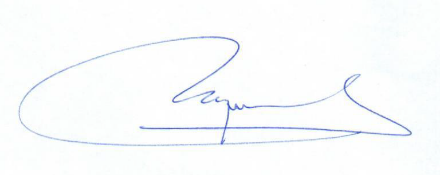 D. Luis Luque Miyares					D./Dª.(Por el representante legal de					(Por el representante legal dela entidad externa)						la organización/empresa) 